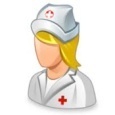 ВакцинопрофилактикаВ Детской поликлинике  №55 проводится вакцинация детям, в соответствии с национальным календарем прививок. Рекомендуем ознакомиться с Национальным календарем прививок.НАЦИОНАЛЬНЫЙ КАЛЕНДАРЬ ПРОФИЛАКТИЧЕСКИХ ПРИВИВОК № 1122н (Приказ МЗ РФ от 6 декабря 2021 г. № 1122н "Об утверждении национального календаря профилактических прививок и календаря профилактических прививок по эпидемическим показаниям и порядка проведения профилактических прививок").Примечания:1. Вакцинация против вирусного гепатита B детей первого года жизни проводится по схеме 0-1-6 (1-я доза - в момент начала вакцинации, 2-я доза - через месяц после 1-й прививки, 3-я доза - через 6 месяцев от начала вакцинации), за исключением детей, относящихся к группам риска, вакцинация против вирусного гепатита В которых проводится по схеме 0-1-2-12 (1 доза - в момент начала вакцинации, 2 доза - через месяц после 1 прививки, 2 доза - через 2 месяца от начала вакцинации, 3 доза - через 12 месяцев от начала вакцинации).2.Против полиомиелита первая, вторая, третья вакцинации детям 3 месяцев, 4,5 месяцев, 
6 месяцев жизни и первая ревакцинация против полиомиелита детям 18 месяцев жизни проводятся вакциной для профилактики полиомиелита (инактивированной); вторая и третья ревакцинации против полиомиелита детям 20 месяцев и 6 лет проводятся вакциной для профилактики полиомиелита (живой).3. Дети, относящиеся к группе риска (с болезнями нервной системы, иммунодефицитными состояниями или анатомическими дефектами, приводящими к резко повышенной опасности заболевания гемофильной инфекцией; с аномалиями развития кишечника; с онкологическими заболеваниями и/или длительно получающим иммуносупрессивную терапию; дети, рожденные от матерей с ВИЧ-инфекцией; дети с ВИЧ-инфекцией; недоношенные и маловесные дети; дети, находящиеся в домах ребенка), подлежат второй и третьей ревакцинации против полиомиелита в 20 месяцев и 6 лет вакциной для профилактики полиомиелита (инактивированной)4. Вакцинация против полиомиелита по эпидемическим показаниям проводится вакциной для профилактики полиомиелита (живой) и вакциной для профилактики полиомиелита (инактивированной). Показаниями для проведения вакцинации по эпидемическим показаниям являются: регистрация заболеваний полиомиелитом, вызванных диким или вакцинородственным полиовирусом, выделение дикого или вакцинородственного полиовируса в биологическом материале человека или из объектов окружающей среды, а также при подтвержденной циркуляции дикого или вакцинородственного полиовируса.5. Вакцинация против туберкулеза проводится новорожденным на 3 - 7 день жизни вакциной для профилактики туберкулеза для щадящей первичной вакцинации (БЦЖ-М); в субъектах Российской Федерации с показателями заболеваемости, превышающими 80 на 100 тысяч населения, а также при наличии в окружении новорожденного больных туберкулезом - вакциной для профилактики туберкулеза (БЦЖ). Ревакцинация детям в 6 - 7 лет проводится вакциной для профилактики туберкулеза (БЦЖ). При отсутствии вакцинации против туберкулеза в родильном доме она может быть проведена в возрасте до 7 лет туберкулиноотрицательным детям.6. При изменении сроков вакцинации ее проводят по схемам, предусмотренным национальным календарем профилактических прививок, утвержденным настоящим приказом и в соответствии с инструкциями по применению иммунобиологических лекарственных препаратов для иммунопрофилактики. Допускается введение вакцин (за исключением вакцин для профилактики туберкулеза), применяемых в рамках национального календаря профилактических прививок и календаря профилактических прививок по эпидемическим показаниям, в один день разными шприцами в разные участки тела.7. Вакцинация и ревакцинация детям, относящимся к группам риска, может осуществляться иммунобиологическими лекарственными препаратами для иммунопрофилактики инфекционных болезней, содержащими комбинации вакцин, предназначенных для применения в соответствующие возрастные периоды.8. Вакцинация от гемофильной инфекции  проводится всем детям.9. В календарь профилактических прививок по эпидемическим показаниям внесена вакцинация от коронавирусной инфекции подростков с 12 до 17 лет. Вакцинация детей от 12 до 17 лет (включительно) против коронавирусной инфекции, вызываемой вирусом SARS-CoV-2, проводится добровольно по письменному заявлению одного из родителей (или иного законного представителя).№ п/пКатегории и возраст граждан, подлежащих обязательной вакцинацииНаименование профилактической прививки1.Новорожденные в первые 24 часа жизниПервая вакцинация против вирусного гепатита B2.Новорожденные на 3 - 7 день жизниВакцинация против туберкулеза3.Дети 1 месяцВторая вакцинация против вирусного гепатита B4.Дети 2 месяцаТретья вакцинация против вирусного гепатита B (группы риска)4.Дети 2 месяцаПервая вакцинация против пневмококковой инфекции5.Дети 3 месяцаПервая вакцинация против дифтерии, коклюша, столбняка5.Дети 3 месяцаПервая вакцинация против полиомиелита5.Дети 3 месяцаПервая вакцинация против гемофильной инфекции типа b6.Дети 4,5 месяцаВторая вакцинация против дифтерии, коклюша, столбняка6.Дети 4,5 месяцаВторая вакцинация против гемофильной инфекции типа b6.Дети 4,5 месяцаВторая вакцинация против полиомиелита6.Дети 4,5 месяцаВторая вакцинация против пневмококковой инфекции7.Дети 6 месяцевТретья вакцинация против дифтерии, коклюша, столбняка7.Дети 6 месяцевТретья вакцинация против вирусного гепатита B7.Дети 6 месяцевТретья вакцинация против полиомиелита7.Дети 6 месяцевТретья вакцинация против гемофильной инфекции типа b8.Дети 12 месяцевВакцинация против кори, краснухи, эпидемического паротита8.Дети 12 месяцевЧетвертая вакцинация против вирусного гепатита B (группы риска)9.Дети 15 месяцевРевакцинация против пневмококковой инфекции10.Дети 18 месяцевПервая ревакцинация против дифтерии, коклюша, столбняка10.Дети 18 месяцевПервая ревакцинация против полиомиелита10.Дети 18 месяцевРевакцинация против гемофильной инфекции типа b11.Дети 20 месяцевВторая ревакцинация против полиомиелита12.Дети 6 летРевакцинация против кори, краснухи, эпидемического паротита12.Дети 6 летТретья ревакцинация против полиомиелита13.Дети 6 - 7 летВторая ревакцинация против дифтерии, столбняка13.Дети 6 - 7 летРевакцинация против туберкулеза14.Дети 14 летТретья ревакцинация против дифтерии, столбняка15.Взрослые от 18 летРевакцинация против дифтерии, столбняка - каждые 10 лет от момента последней ревакцинации16.Дети от 1 года до 17 лет (включительно), взрослые от 18 до 55 лет, не привитые ранее против вирусного гепатита BВакцинация против вирусного гепатита B17.Дети от 1 года до 17 лет (включительно), женщины от 18 до 25 лет (включительно), не болевшие, не привитые, привитые однократно против краснухи, не имеющие сведений о прививках против краснухиВакцинация против краснухи, ревакцинация против краснухи18.Дети от 1 года до 17 лет (включительно), взрослые от 18 до 35 лет (включительно), не болевшие, не привитые, привитые однократно, не имеющие сведений о прививках против кори; взрослые от 36 до 55 лет (включительно), относящиеся к группам риска (работники медицинских и организаций, осуществляющих образовательную деятельность), не болевшие, не привитые, привитые однократно, не имеющие сведений о прививках против кориВакцинация против кори, ревакцинация против кори19.Дети с 6 месяцев, учащиеся 1 - 11 классов; обучающиеся в профессиональных образовательных организациях и образовательных организациях высшего образования; взрослые, работающие по отдельным профессиям и должностям (работники медицинских организаций и организаций, осуществляющих образовательную деятельность); лица с хроническими заболеваниями, в том числе с заболеваниями легких, сердечно-сосудистыми заболеваниями, метаболическими нарушениями и ожирениемВакцинация против гриппаПрививки осуществляются только по направлению участкового врача-педиатра.Режим работы: Кабинет вакцинопрофилактики (кабинет № 320)После проведения вакцинации рекомендовано в течение 30 минут находиться 
у кабинета для последующего контроля состояния!Кабинет туберкулинодиагностики (кабинет № 320)* - В понедельник, вторник  проводится постановка пробы Манту, 
Диаскин-тест в кабинете № 320 с 17.00- 19.00Проведение прививок БЦЖ, БЦЖ-Мпроводится по четвергам с 17:30 – 18:30